Důvodová zpráva:Členům Zastupitelstva Olomouckého kraje je předkládán podkladový materiál pro zvolení zástupce Olomouckého kraje do Výboru Regionální rady regionu soudržnosti Střední Morava. Důvodem je odstoupení Ing. Jiřího Rozbořila z funkce člena Výboru Regionální rady regionu soudržnosti Střední Morava, funkce Předsedy Regionální rady regionu soudržnosti Střední Morava a funkce člena a místopředsedy Monitorovacího výboru Regionálního operačního programu regionu soudržnosti Střední Morava ke dni 30. 10. 2015Výbor Regionální rady (dále také VRR)Výbor Regionální rady rozhoduje o záležitostech spojených s realizací Regionálního operačního programu Střední Morava.Dle Zákona č. 248/200 Sb. o podpoře regionálního rozvoje, ve znění pozdějších předpisů, ustanovení §16 písm. d), je Výbor Regionální rady regionu soudržnosti Střední Morava tvořen šestnácti členy, za každý kraj osmi zástupci (8 zástupců Olomouckého a z 8 zástupců Zlínského kraje). Členové VRR za Olomoucký kraj:Rada Olomouckého kraje na své schůzi dne 26. listopadu 2015 svým usnesením č. UR/82/10/2015 navrhla Mgr. Radovana Rašťáka na člena Výboru Regionální rady regionu soudržnosti Střední Morava a doporučila Zastupitelstvu Olomouckého kraje zvolit pana Mgr. Radovana Rašťáka, náměstka hejtmana, členem Výboru Regionální rady regionu soudržnosti Střední Morava.Příloha č.1 (strana 2) 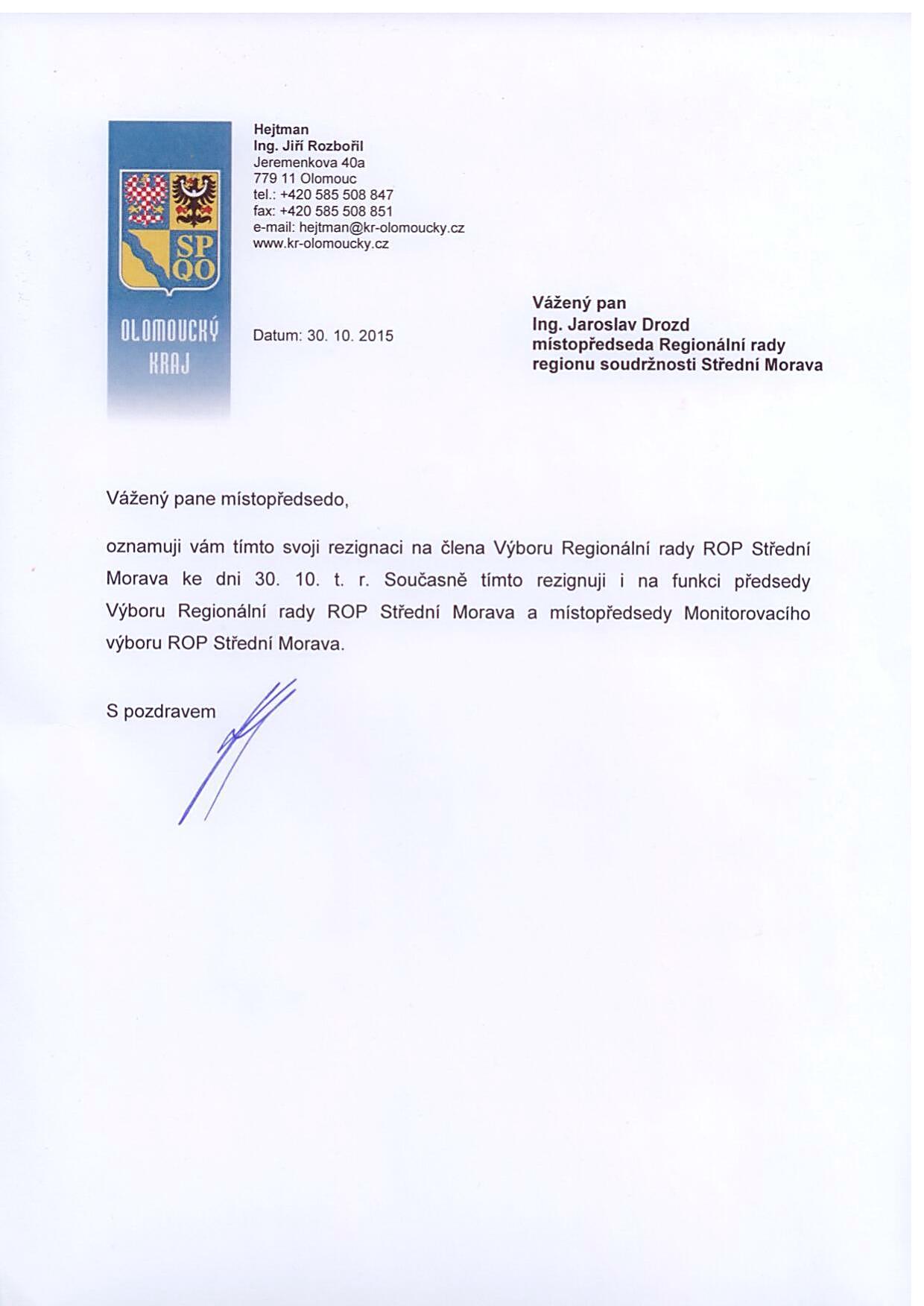 č.Členové VRRza Olomoucký krajNávrh nového člena VRRza Olomoucký kraj1Ing. Jiří Rozbořil hejtman Olomouckého kraje– rezignace k 30. 10. 2015Mgr. Radovan Rašťák, náměstek hejtmana 2Ivana Dvořáková,členka ROK3RNDr. Ladislav Šnevajsčlen ZOK4Ing. Mgr. Martin Kučera, MPA, MBAčlen ZOK5RNDr. Alena Raškováčlenka ROK6Ing. Michal Symerský2. náměstek hejtmana7Ing. Zdenka Szukalskáčlenka ZOK8Bc. Pavel Šoltys, DiS.,  člen ROK